                               PAN Program Update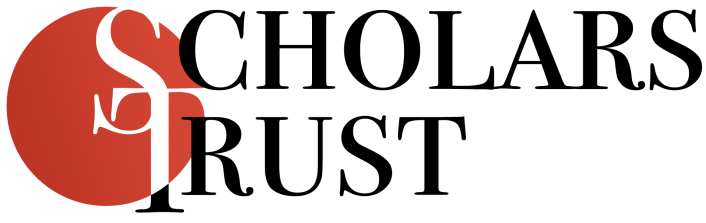 June 2020Participating librariesScholars Trust is a partnership among the Association of Southeastern Research Libraries (ASERL), the Florida Academic Repository (FLARE), and Washington Research Library Consortium (WRLC).  In total, 52 academic libraries participate in Scholars Trust, holding approximately 50,000 journal titles with retention commitments.  Scholars Trust is a founding member of the Rosemont Shared Print Alliance.Program GrowthAs of May 2020, the total record count for retained titles is 49,907 - an increase of approximately 6,000 titles from the June 2019 update.  4,330 of these additional titles were contributed by WRLC.     Approximately 79% of retained titles are unique within the archive (a single holding library); an additional 15% have a second retention commitment.A publicly accessible list of the titles retained for Scholars Trust is maintained on the program website so others can easily access the information. www.scholarstrust.org.A quarterly export of title records is also shared with the PAPR Registry, a national clearing house of journal retention data hosted by the Center for Research Libraries (CRL).  In return, CRL provides reports that identify possible errors in our data so inaccuracies can be corrected. Journal Retention and Needs Listing (JRNL)Scholars Trust libraries manage their journal retention commitments in the JRNL software designed and hosted by the University of Florida.  JRNL allows libraries to expose lists of print journals for which they have made retention commitments; and to express needs (or gaps) in their holdings.  The software facilitates communication between library staff among participating institutions to identify holding commitments, gap filling opportunities as well as supporting deselection decisions.  An enhancement to the gap-fill functionality to allow batch updating of gap records is planned for implementation in August 2020.In addition to Scholars Trust’s (ASERL + WRLC) use of JRNL, the Big Ten Academic Alliance (BTAA), FLARE, TRLN, and WEST also record their retention commitments in the same database. This represents 81 institutions with 86 locations and 68,945 retention commitments:FLARE:  31,766 TitlesScholars Trust:  17,653 TitlesWEST:  10,843 TitlesBig Ten Academic Alliance:  8,188 TitlesCRL Collection AnalysisIn July 2019, 33 ASERL-Scholars Trust libraries submitted over 1 million records as part of an ASERL-CRL Collection Analysis project.  This is an important point in the lifespan of Scholars Trust as a collaborative endeavor.  This project enhances our understanding of the scope of serials holdings among all ASERL Scholars Trust libraries and informs decisions about collection growth for both Scholars Trust and our participation in the Rosemont Shared Print Alliance.   A Retention Model (see https://bit.ly/2xHlk4H) establishes criteria to guide the future selection/nomination of retained titles.  ASERL libraries have set a conservative goal:  To secure retention commitments for an additional 4500 titles by 2021.  The deadline for initial review of nominated titles is July 1, 2020, though inaccessibility to physical collections by staff who are now working remotely due to the COVID-19 pandemic has proven to be a challenge in adhering to this timeline.  To date, just over 2,600 new titles have been secured for retention as part of this project.  For more information:  http://www.aserl.org/aserl-crl-collection-analysis/.Outreach and CommunicationScholars Trust Governing Council held a virtual meeting, March 27, 2020.A Town Hall e-meeting was held on March 18, 2020.  Town Hall Meetings provide a forum to share the progress on current initiatives and operations and to elicit further feedback from all participating libraries.  Two are held each year, and recordings are archived on ASERL website.  The Scholars Trust retention agreement is in effect through December 31, 2035, with program reviews scheduled for 2020 and 2030.  The scope and nature of the 2020 review is under discussion and is anticipated to be completed by November 2020.GovernanceScholars Trust is governed by a two-tiered structure to foster the growth of the partnership, create strategic directions, and provide support and management for long-term, efficient, and effective operations. Each participating consortium (ASERL, FLARE, WRLC) has delegations on the Governing Council and the Steering Committee.Governing Council RepresentativesDon Gilstrap (ASERL, U-Alabama)Stephen Connaghan, (WRLC, Catholic Universityof America)Tom McNally (ASERL, University of South Carolina)Lars Meyer (Steering Committee Liaison, Emory University)Judy Russell (FLARE, U-Florida)John Burger (ASERL, Program Director)Mark Jacobs (WRLC, Program Director)Ben Walker (FLARE, Program Director)Steering Committee RepresentativesLisa Fish (FLARE, U-Miami)Jay Forrest (ASERL, Georgia Tech)Millie Jackson (ASERL, U-Alabama)Ryan Johnson (WRLC, Georgetown University)Lars Meyer (Emory University), ChairDolsy Smith (WRLC, George Washington University)Cheryle Cole-Bennett (ASERL, Program Staff)Aaron Krebeck, (WRLC, Program Staff)Ben Walker, (FLARE, U-Florida, Program Staff)